Data CollectionBen’s diagram shows the colour of cars in a car park. Use this information to answer the questions below.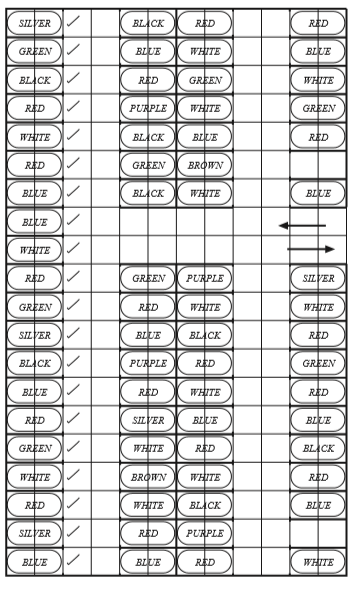 Questions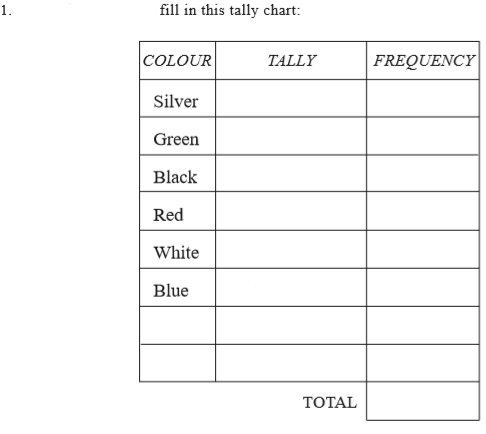 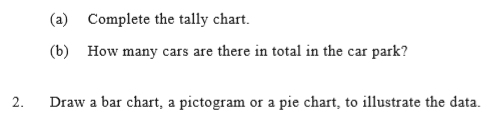 AnswersSilver 5Green 8Black 8Red 18White 13Blue 11Brown 2